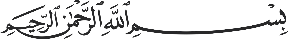 توصيف مختصر للمقرر / الفصل (الثاني) من العام الجامعي   1438/1439هـ 2017/2018متسلم نسخة من التوصيف المختصر للطالب في المحاضرة الأولى بدايةكل فصل دراسياسم الكلية:         العلوماسم الكلية:         العلوماسم الكلية:         العلومالقسم:      الرياضياتالقسم:      الرياضياتالقسم:      الرياضياتالقسم:      الرياضياتاسم المقرر ورمزه: مقدمة في المعادلات التفاضلية الجزئية                                  (422 ريض)اسم المقرر ورمزه: مقدمة في المعادلات التفاضلية الجزئية                                  (422 ريض)اسم المقرر ورمزه: مقدمة في المعادلات التفاضلية الجزئية                                  (422 ريض)المستوى الدراسي وفقاً للخطة:    الثامنالمستوى الدراسي وفقاً للخطة:    الثامنالمستوى الدراسي وفقاً للخطة:    الثامنالمستوى الدراسي وفقاً للخطة:    الثامنعدد الوحدات / الساعات الدراسية للمقرر: نظري ( 3) عملي ( 1 )عدد الوحدات / الساعات الدراسية للمقرر: نظري ( 3) عملي ( 1 )عدد الوحدات / الساعات الدراسية للمقرر: نظري ( 3) عملي ( 1 )المتطلبات السابقة لهذا المقرر:   326ريضالمتطلبات السابقة لهذا المقرر:   326ريضالمتطلبات السابقة لهذا المقرر:   326ريضالمتطلبات السابقة لهذا المقرر:   326ريضاسم أستاذ المقرر: اسم أستاذ المقرر: اسم أستاذ المقرر: الرتبة العلمية: الرتبة العلمية: الرتبة العلمية: الرتبة العلمية: رقم المكتب: (   …  ) الهاتف: (          )رقم المكتب: (   …  ) الهاتف: (          )رقم المكتب: (   …  ) الهاتف: (          )البريد الإلكتروني:   البريد الإلكتروني:   البريد الإلكتروني:   البريد الإلكتروني:   الساعات المكتبية:  الساعات المكتبية:  الساعات المكتبية:  الكتاب المقرر        1- Jazmati M.S: Introduction to Partial Differential Equations,  K.S.A, Alrushd Publisher,2003.2 - Ayser F. Differential Equations,McGraw-Hill,1972الكتاب المقرر        1- Jazmati M.S: Introduction to Partial Differential Equations,  K.S.A, Alrushd Publisher,2003.2 - Ayser F. Differential Equations,McGraw-Hill,1972الكتاب المقرر        1- Jazmati M.S: Introduction to Partial Differential Equations,  K.S.A, Alrushd Publisher,2003.2 - Ayser F. Differential Equations,McGraw-Hill,1972الكتاب المقرر        1- Jazmati M.S: Introduction to Partial Differential Equations,  K.S.A, Alrushd Publisher,2003.2 - Ayser F. Differential Equations,McGraw-Hill,1972رقم المعمل:رقم المعمل:رقم المعمل:رقم المعمل:رقم المعمل:رقم المعمل:رقم المعمل:هدف المقرر:.يهدف هذا المقرر إلي دراسة المعادلات التفاضلية الجزئية منشأها وتصنيفها وطرق حلها.و تمكين الطالب من حل المعادلات التفاضلية الجزئية من الرتبة ( (n.) و دراسة بعض التطبيقات الفيزيائية للمعادلات التفاضلية الجزئية من الرتبة الثانية.هدف المقرر:.يهدف هذا المقرر إلي دراسة المعادلات التفاضلية الجزئية منشأها وتصنيفها وطرق حلها.و تمكين الطالب من حل المعادلات التفاضلية الجزئية من الرتبة ( (n.) و دراسة بعض التطبيقات الفيزيائية للمعادلات التفاضلية الجزئية من الرتبة الثانية.هدف المقرر:.يهدف هذا المقرر إلي دراسة المعادلات التفاضلية الجزئية منشأها وتصنيفها وطرق حلها.و تمكين الطالب من حل المعادلات التفاضلية الجزئية من الرتبة ( (n.) و دراسة بعض التطبيقات الفيزيائية للمعادلات التفاضلية الجزئية من الرتبة الثانية.هدف المقرر:.يهدف هذا المقرر إلي دراسة المعادلات التفاضلية الجزئية منشأها وتصنيفها وطرق حلها.و تمكين الطالب من حل المعادلات التفاضلية الجزئية من الرتبة ( (n.) و دراسة بعض التطبيقات الفيزيائية للمعادلات التفاضلية الجزئية من الرتبة الثانية.هدف المقرر:.يهدف هذا المقرر إلي دراسة المعادلات التفاضلية الجزئية منشأها وتصنيفها وطرق حلها.و تمكين الطالب من حل المعادلات التفاضلية الجزئية من الرتبة ( (n.) و دراسة بعض التطبيقات الفيزيائية للمعادلات التفاضلية الجزئية من الرتبة الثانية.هدف المقرر:.يهدف هذا المقرر إلي دراسة المعادلات التفاضلية الجزئية منشأها وتصنيفها وطرق حلها.و تمكين الطالب من حل المعادلات التفاضلية الجزئية من الرتبة ( (n.) و دراسة بعض التطبيقات الفيزيائية للمعادلات التفاضلية الجزئية من الرتبة الثانية.هدف المقرر:.يهدف هذا المقرر إلي دراسة المعادلات التفاضلية الجزئية منشأها وتصنيفها وطرق حلها.و تمكين الطالب من حل المعادلات التفاضلية الجزئية من الرتبة ( (n.) و دراسة بعض التطبيقات الفيزيائية للمعادلات التفاضلية الجزئية من الرتبة الثانية.توزيع الموضوعات التي ينبغي تناولها وفق الأسابيع الدراسية.توزيع الموضوعات التي ينبغي تناولها وفق الأسابيع الدراسية.توزيع الموضوعات التي ينبغي تناولها وفق الأسابيع الدراسية.توزيع الموضوعات التي ينبغي تناولها وفق الأسابيع الدراسية.توزيع الموضوعات التي ينبغي تناولها وفق الأسابيع الدراسية.توزيع الموضوعات التي ينبغي تناولها وفق الأسابيع الدراسية.توزيع الموضوعات التي ينبغي تناولها وفق الأسابيع الدراسية.الاسبوعالاسبوعالمحتوىالمحتوىالمحتوىرقم الصفحةرقم الصفحةالأولالأولالمعادلات التفاضلية الجزئية – تعاريف ومفاهيم أساسيةالمعادلات التفاضلية الجزئية – تعاريف ومفاهيم أساسيةالمعادلات التفاضلية الجزئية – تعاريف ومفاهيم أساسيةالثانيالثانيالمعادلات التفاضلية الجزئية الخطية من الرتبة الأولى بمتغيرين مستقلينالمعادلات التفاضلية الجزئية الخطية من الرتبة الأولى بمتغيرين مستقلينالمعادلات التفاضلية الجزئية الخطية من الرتبة الأولى بمتغيرين مستقلينالثالثالثالثالمعادلات التفاضلية الجزئية الخطية من الرتبة الأولى بأكثر من متغيرين المعادلات التفاضلية الجزئية الخطية من الرتبة الأولى بأكثر من متغيرين المعادلات التفاضلية الجزئية الخطية من الرتبة الأولى بأكثر من متغيرين الرابعالرابعالمعادلات التفاضلية التي تعالج كمعادلات تفاضلية عاديةالمعادلات التفاضلية التي تعالج كمعادلات تفاضلية عاديةالمعادلات التفاضلية التي تعالج كمعادلات تفاضلية عاديةالخامسالخامسمنشأ المعادلات التفاضلية الجزئيةمنشأ المعادلات التفاضلية الجزئيةمنشأ المعادلات التفاضلية الجزئيةالسادسالسادسمغلفات مجموعة منحنيات – مجموعة سطوحمغلفات مجموعة منحنيات – مجموعة سطوحمغلفات مجموعة منحنيات – مجموعة سطوحالسابعالسابعالحل الشاذ لمعادلة تفاضلية جزئية خطية من الرتبة الأولىالحل الشاذ لمعادلة تفاضلية جزئية خطية من الرتبة الأولىالحل الشاذ لمعادلة تفاضلية جزئية خطية من الرتبة الأولىالثامنالثامنالحل التام لمعادلة تفاضلية جزئية خطية من الرتبة الأولى بطريقة شاربيالحل التام لمعادلة تفاضلية جزئية خطية من الرتبة الأولى بطريقة شاربيالحل التام لمعادلة تفاضلية جزئية خطية من الرتبة الأولى بطريقة شاربيالتاسعالتاسعمعادلة لاغرانج بمتغيرين مستقلين – إيجاد الحل العاممعادلة لاغرانج بمتغيرين مستقلين – إيجاد الحل العاممعادلة لاغرانج بمتغيرين مستقلين – إيجاد الحل العامالعاشرالعاشرمسألة كوشي في تعيين الحل الخاصمسألة كوشي في تعيين الحل الخاصمسألة كوشي في تعيين الحل الخاصالحادي عشرالحادي عشرالمعادلات التفاضلية الجزئية الخطية من الرتبة  n بمعاملات ثابتةالمعادلات التفاضلية الجزئية الخطية من الرتبة  n بمعاملات ثابتةالمعادلات التفاضلية الجزئية الخطية من الرتبة  n بمعاملات ثابتةالثاني عشرالثاني عشرإيجاد الحل العام بطريقة المؤثر التفاضلي و المعادلات التفاضلية الخطية بطرف ثاني والمتساوية الرتبة بمعاملات ثابتةإيجاد الحل العام بطريقة المؤثر التفاضلي و المعادلات التفاضلية الخطية بطرف ثاني والمتساوية الرتبة بمعاملات ثابتةإيجاد الحل العام بطريقة المؤثر التفاضلي و المعادلات التفاضلية الخطية بطرف ثاني والمتساوية الرتبة بمعاملات ثابتةالثالث عشرالثالث عشرمعادلة انتشار الحرارة وحلها بطريقة فصل المتغيرات و  معادلة الأمواج المنتشرة وحلها بطريقة فصل المتغيراتمعادلة انتشار الحرارة وحلها بطريقة فصل المتغيرات و  معادلة الأمواج المنتشرة وحلها بطريقة فصل المتغيراتمعادلة انتشار الحرارة وحلها بطريقة فصل المتغيرات و  معادلة الأمواج المنتشرة وحلها بطريقة فصل المتغيراتالرابع عشرالرابع عشرتصنيف المعادلات التفاضلية الجزئية الخطية من الرتبة الثانية و المعادلات الزائدية والناقصية والمكافئةتصنيف المعادلات التفاضلية الجزئية الخطية من الرتبة الثانية و المعادلات الزائدية والناقصية والمكافئةتصنيف المعادلات التفاضلية الجزئية الخطية من الرتبة الثانية و المعادلات الزائدية والناقصية والمكافئةالخامس عشرالخامس عشرالأشكال القانونية للمعادلات الخطية من الرتبة الثانية بمعاملات ثابتة و إيجاد الحل العام للمعادلات الخطية بالنسبة للمشتقات بطريقة مونج.الأشكال القانونية للمعادلات الخطية من الرتبة الثانية بمعاملات ثابتة و إيجاد الحل العام للمعادلات الخطية بالنسبة للمشتقات بطريقة مونج.الأشكال القانونية للمعادلات الخطية من الرتبة الثانية بمعاملات ثابتة و إيجاد الحل العام للمعادلات الخطية بالنسبة للمشتقات بطريقة مونج.يتم اثبات تحقق نتاجات التعلم المستهدفة من خلال أساليب التقويم والمتطلبات الآتية:يتم اثبات تحقق نتاجات التعلم المستهدفة من خلال أساليب التقويم والمتطلبات الآتية:يتم اثبات تحقق نتاجات التعلم المستهدفة من خلال أساليب التقويم والمتطلبات الآتية:يتم اثبات تحقق نتاجات التعلم المستهدفة من خلال أساليب التقويم والمتطلبات الآتية:يتم اثبات تحقق نتاجات التعلم المستهدفة من خلال أساليب التقويم والمتطلبات الآتية:يتم اثبات تحقق نتاجات التعلم المستهدفة من خلال أساليب التقويم والمتطلبات الآتية:يتم اثبات تحقق نتاجات التعلم المستهدفة من خلال أساليب التقويم والمتطلبات الآتية:مجموع الدجات (100) درجات أعمال السنة (   50   ) درجات نهاية الفصل (    50    )مجموع الدجات (100) درجات أعمال السنة (   50   ) درجات نهاية الفصل (    50    )مجموع الدجات (100) درجات أعمال السنة (   50   ) درجات نهاية الفصل (    50    )مجموع الدجات (100) درجات أعمال السنة (   50   ) درجات نهاية الفصل (    50    )مجموع الدجات (100) درجات أعمال السنة (   50   ) درجات نهاية الفصل (    50    )مجموع الدجات (100) درجات أعمال السنة (   50   ) درجات نهاية الفصل (    50    )مجموع الدجات (100) درجات أعمال السنة (   50   ) درجات نهاية الفصل (    50    )مشرح لمحكات التقويم المطلوبة (مثال: اختبار، واجبات، مشروع جماعي، كتابة مقال، خطابة، تقديم شفهي، ملاحظة...الخ)شرح لمحكات التقويم المطلوبة (مثال: اختبار، واجبات، مشروع جماعي، كتابة مقال، خطابة، تقديم شفهي، ملاحظة...الخ)شرح لمحكات التقويم المطلوبة (مثال: اختبار، واجبات، مشروع جماعي، كتابة مقال، خطابة، تقديم شفهي، ملاحظة...الخ)الأسبوع المحدد لتسليمهالأسبوع المحدد لتسليمهنسبته من التقييم النهائي1اختبار فصلى اول (نظرى)اختبار فصلى اول (نظرى)اختبار فصلى اول (نظرى)السادسالسادس20%2اختبار فصلى ثاني (نظرى)اختبار فصلى ثاني (نظرى)اختبار فصلى ثاني (نظرى)الثاني عشرالثاني عشر20%3واجبات منزليةواجبات منزليةواجبات منزلية4+104+1010%4اختبار نهائي(نظرى)اختبار نهائي(نظرى)اختبار نهائي(نظرى)السادس عشرالسادس عشر50%